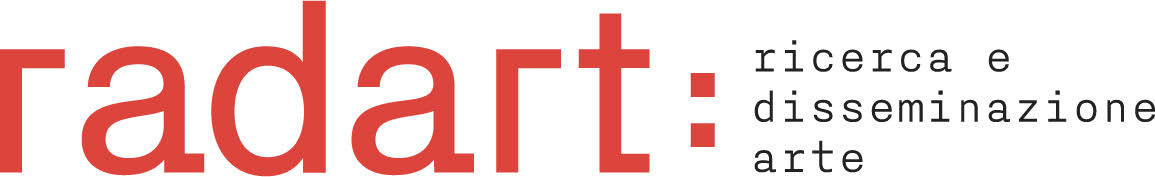 LIBERATORIA per la pubblicazione di articoli e immaginiIl/La sottoscritto/aNomeCognomeCodice FiscaleIndirizzoTelefonoe-mailpecTitolo articoloAteneo o Centro di Ricercain qualità̀ di autore/autrice dell'articolo proposto per la pubblicazione nell'ambito del progetto RADART dichiara di essere unico/a autore/autrice e proprietario/a dell’articolopur conservandone la proprietà dei diritti, autorizza l’Associazione MU6 ets aps, nei limiti di tempo ai sensi della legge 22.4.1941, n. 633, Legge sul diritto d’autore, alla pubblicazione e/o diffusione in qualsiasi forma dei propri testi, video e immagini sul sito internet, su carta stampata e/o su qualsiasi altro mezzo all'interno del progetto RADART, nonché autorizza la conservazione digitale del contributo.Concede il diritto a titolo gratuito di tradurre, riprodurre, distribuire, comunicare l’Articolo in qualsiasi lingua, in qualsiasi modo e forma, in tutto o in parte, entro i limiti temporali massimi di protezione riconosciuti dalla normativa vigente e con tutte le modalità̀ e tecnologie attualmente esistenti e/o in futuro sviluppate. I testi potranno essere ridotti e/o modificati per motivi necessità editoriali della pubblicazione.Dichiara inoltre che i materiali prodotti (testo, immagini, video) rispettano i seguenti requisiti previsti dalla normativa vigente:non violano i diritti di terzi (compresi i diritti di proprietà intellettuale)sono nella propria piena e libera disponibilità, avendo in tal caso acquisito da ogni eventuale terzo avente diritto su di essi espressa autorizzazione all'utilizzo e alla pubblicazioneLa presente liberatoria/autorizzazione potrà essere revocata in ogni tempo con comunicazione scritta da inviare via email.Nell’assumersi la piena responsabilità per i materiali pubblicati, il/la sottoscritto/a solleva MU6 ets aps da ogni responsabilità in merito ai suddetti materiali.Luogo e data 							Firma (firma autografa e leggibile / firma digitale)La/Il sottoscritta/o consente inoltre all'associazione MU6 ets aps di trattare i propri dati personali ai sensi del Codice della Privacy (D.Lgs.196/2003).Luogo e data 							Firma (firma autografa e leggibile / firma digitale)